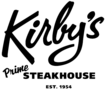 Kirby's Prime Steakhouse - San AntonioSparklingSparkling - By the GlassChampagne & SparklingChampagne & Sparkling - Half BottlesWhitesSommelier SelectionChardonnay - By the GlassSauvignon Blanc - By the GlassRiesling - By the GlassItalian Whites - By the GlassNorth American Whites - ChardonnayNorth American Whites - Sauvignon BlancWorldly Whites - GermanyWorldly Whites - New ZealandWorldly Whites - ItalyRosésRosé - By the GlassRoséRedsSommelier SelectionsCabernet Sauvignon - By the GlassBlends - By the GlassMalbec - By the GlassMerlot - By the GlassPinot Noir - By the GlassNorth American Reds - Cabernet SauvignonNorth American Reds - Meritage & Red BlendsNorth American Reds - MerlotNorth American Reds - Pinot NoirNorth American Reds - ZinfandelNorth American Reds - Cabernet Franc, Syrah and Petit SirahWorldly Reds - AustraliaWorldly Reds - Argentina / ChileWorldly Reds - France BurgundyWorldly Reds - France BordeauxWorldly Reds - France RhoneWorldly Reds - ItalyWorldly Reds - SpainReds -  Large FormatReds - Half BottlesDessertsPort and After Dinner - By the GlassPort and After Dinner BottlesPort and After Dinner Bottles - 500mlBTGCarousel "Blanc de Blancs" NV Chardonnay, France10 GlassPasqua "Prosecco" NV Glera, Italy, Veneto, Prosecco12 GlassChandon "Blanc de Noirs" NV Pinot Noir, Chardonnay, Pinot Meunier, California, Napa Valley17 GlassPiper-Heidsieck "Brut" NV Pinot Noir, Pinot Meunier, Chardonnay, France, Champagne25 GlassBTGChandon "Blanc de Noirs" NV Pinot Noir, Chardonnay, Pinot Meunier, California, Napa Valley80 BottleB3Dom Pérignon "Brut" 2012 Champagne Blend, France, Champagne660 BottleBTGGiuliana "Prosecco" NV Glera, Italy50 BottleB3Krug "Brut" 2000 Champagne Blend, France, Champagne, Reims650 BottleB3Louis Roederer "Cristal" Brut 2015 Champagne Blend, France, Champagne, Reims800 BottleMoët & Chandon "Impérial" NV Champagne Blend, France, Champagne, Épernay155 BottleA2Moët & Chandon "Rosé Impérial" NV Champagne Blend, France, Champagne, Épernay180 BottleNicolas Feuillatte "Brut Réserve" NV Chardonnay, Pinot Noir, Pinot Meunier, France, Champagne85 BottlePiper-Heidsieck "Brut" NV Pinot Noir, Pinot Meunier, Chardonnay, France, Champagne105 BottlePiper-Heidsieck "Rare" Brut 2008 Chardonnay, Pinot Noir, France, Champagne480 BottleRuinart "Brut Rosé" NV Pinot Noir, Chardonnay, France, Champagne265 BottleB3Salon "Le Mesnil" Blanc de Blancs 2006 Champagne Blend, France, Champagne870 BottleB3Veuve Clicquot "Brut Rosé" NV Champagne Blend, France, Champagne, Reims180 BottleVeuve Clicquot "Brut" NV Champagne Blend, France, Champagne180 BottlePasqua "Prosecco" NV Glera, Italy, Veneto, Prosecco56 BottleA4Veuve Clicquot "Brut" NV Champagne Blend, France, Champagne95 Demi (375mL)Three Thieves 2020 Chardonnay, California40 BottleB1/B2Alexander Valley Vineyards 2019 Chardonnay, California, Alexander Valley48 BottleBTGNeyers "304 Sonoma" 2019 Chardonnay, California, Sonoma County58 BottleForefathers "Wax Eye Vineyard" 2022 Sauvignon Blanc, New Zealand, Marlborough60 BottleGoldschmidt "Singing Tree" 2022 Chardonnay, California, Russian River Valley64 BottleFlowers "Sonoma Coast" 2021 Chardonnay, California, Sonoma Coast92 BottleB1Far Niente 2018, 2021 Chardonnay, California, Napa Valley144 BottleThree Thieves 2020 Chardonnay, California10 GlassGoldschmidt "Singing Tree" 2022 Chardonnay, California, Russian River Valley15 GlassFlowers "Sonoma Coast" 2021 Chardonnay, California, Sonoma Coast23 GlassKim Crawford 2020 Sauvignon Blanc, New Zealand, Marlborough13 GlassForefathers "Wax Eye Vineyard" 2022 Sauvignon Blanc, New Zealand, Marlborough14 GlassDr. Loosen "Dr. L" 2020 Riesling, Germany, Mosel9 GlassBarone Fini 2021 Pinot Grigio, Italy, Trentino-Alto Adige, Valdadige11 GlassVietti "Cascinetta Vietti" Moscato d'Asti 2019 Moscato, Italy, Piedmont, Asti10 GlassB1/B2Alexander Valley Vineyards 2019 Chardonnay, California, Alexander Valley48 BottleCakebread Cellars 2021 Chardonnay, California, Napa Valley110 BottleB1Far Niente 2018, 2021 Chardonnay, California, Napa Valley144 BottleB2Flowers "Sonoma Coast" 2021 Chardonnay, California, Sonoma Coast92 BottleGoldschmidt "Singing Tree" 2022 Chardonnay, California, Russian River Valley64 BottleB1/B2Heitz Cellar 2015 Chardonnay, California, Napa Valley65 BottleB2Jordan 2020 Chardonnay, California, Russian River Valley85 BottleMayacamas 2019 Chardonnay, California, Napa Valley, Mt. Veeder105 BottleBTGNeyers "304 Sonoma" 2019 Chardonnay, California, Sonoma County58 BottleRobert Mondavi "Napa Valley" 2018 Chardonnay, California, Napa Valley78 BottleB2Rombauer 2022 Chardonnay, California, Napa Valley, Carneros95 BottleSea Smoke 2021 Chardonnay, California, Santa Rita Hills220 BottleBTGSonoma-Cutrer "Russian River Ranches" 2020 Chardonnay, California, Russian River Valley64 BottleThree Thieves 2020 Chardonnay, California40 Bottle300Merry Edwards 2022 Sauvignon Blanc, California, Russian River Valley125 BottleStout Family 2021 Sauvignon Blanc, California, Napa Valley75 BottleDr. Loosen "Dr. L" 2020 Riesling, Germany, Mosel34 BottleKim Crawford 2020 Sauvignon Blanc, New Zealand, Marlborough52 BottleBarone Fini 2021 Pinot Grigio, Italy, Trentino-Alto Adige, Valdadige42 Bottle300Santa Margherita 2020 Pinot Grigio, Italy, Trentino-Alto Adige, Alto Adige70 BottleVietti "Cascinetta Vietti" Moscato d'Asti 2019 Moscato, Italy, Piedmont, Asti38 BottleFlowers "Rosé" 2021 Pinot Noir, California, Sonoma Coast18 GlassDaou "Rosé" 2019 Grenache, California, Paso Robles60 BottleFlowers "Rosé" 2021 Pinot Noir, California, Sonoma Coast72 BottleAlexander Valley Vineyards 2019 Merlot, California, Alexander Valley56 BottleFidelity 2021 Red Bordeaux Blend, California, Alexander Valley60 BottleNapa Cellars 2021 Pinot Noir, California, Napa Valley62 BottleAlexander Valley Vineyards 2021 Cabernet Sauvignon, California, Alexander Valley65 BottleChelsea Goldschmidt 2019 Merlot, California, Alexander Valley65 BottleKatherine Goldschmidt "Stonemason Hill" 2022 Cabernet Sauvignon, California, Alexander Valley72 Bottle114Napa Cellars 2020 Cabernet Sauvignon, California, Napa Valley78 Bottle247Château Mongravey "Margaux" 2021 Red Bordeaux Blend, France, Bordeaux, Médoc87 BottleDonati "Ezio" 2018 Red Bordeaux Blend, California, Central Coast, Paicines92 Bottle102Alexander Valley Vineyards "Alexander School Reserve" 2019 Cabernet Sauvignon, California, Alexander Valley100 BottleLeviathan 2020 Red Bordeaux Blend, California, Napa Valley100 BottleAlpha Omega "Two²" 2019 Cabernet Sauvignon, Merlot, Cabernet Franc, California, Napa Valley110 BottleLong Meadow Ranch "Anderson Valley" 2018 Pinot Noir, California, Anderson Valley110 BottleJustin "Isosceles" 2019 Red Bordeaux Blend, California, Paso Robles115 Bottle157Flowers "Sonoma Coast" 2021 Pinot Noir, California, Sonoma Coast120 BottleRobert Biale "Black Chicken" 2021 Zinfandel, California, Napa Valley, Oak Knoll District125 BottleFaust 2021 Cabernet Sauvignon, California, Napa Valley132 BottleAustin Hope 2020, 2021 Cabernet Sauvignon, California, Paso Robles140 Bottle155Shafer "TD-9" 2019 Merlot, Cabernet Sauvignon, Malbec, California, Napa Valley182 Bottle132Stout Family 2017 Cabernet Sauvignon, California, Napa Valley192 BottlePahlmeyer "Jayson" 2019 2020 Cabernet Sauvignon, California, Napa Valley205 BottleFaust "The Pact" 2020 Cabernet Sauvignon, California, Napa Valley225 BottleChimney Rock "Stags Leap District" 2018 Cabernet Sauvignon, California, Napa Valley, Stags Leap District230 BottleFortunate Son "The Dreamer" 2018, 2019 Cabernet Sauvignon, California, Napa Valley355 Bottle133Trefethen "HaLo" 2017 Cabernet Sauvignon, California, Napa Valley, Oak Knoll District420 Bottle119Peter Michael "Au Paradis" 2018 Cabernet Sauvignon, California, Napa Valley, Oakville525 BottlePatrimony 2017 Cabernet Sauvignon, California, Paso Robles630 Bottle141Dominus "Estate" 2017 & 2019 Red Bordeaux Blend, California, Napa Valley675 BottleThree Thieves 2020 Cabernet Sauvignon, California10 GlassKatherine Goldschmidt "Stonemason Hill" 2022 Cabernet Sauvignon, California, Alexander Valley17 GlassQuilt 2020 Cabernet Sauvignon, California, Napa Valley25 GlassFaust 2021 Cabernet Sauvignon, California, Napa Valley33 GlassFidelity 2021 Red Bordeaux Blend, California, Alexander Valley14 GlassBTGTaken 2020 Red Bordeaux Blend, California, Napa Valley20 GlassBTGLeviathan 2020 Red Bordeaux Blend, California, Napa Valley25 GlassBTGDoña Paula "Estate" 2020 Malbec, Argentina, Mendoza13 GlassChelsea Goldschmidt 2019 Merlot, California, Alexander Valley15 GlassBTGPrimarius 2021 Pinot Noir, Oregon12 GlassLong Meadow Ranch "Anderson Valley" 2018 Pinot Noir, California, Anderson Valley25 GlassEnRoute "Les Pommiers" 2022 Pinot Noir, California, Russian River Valley30 GlassAlexander Valley Vineyards 2021 Cabernet Sauvignon, California, Alexander Valley65 Bottle102Alexander Valley Vineyards "Alexander School Reserve" 2019 Cabernet Sauvignon, California, Alexander Valley100 Bottle102Au Sommet "Atlas Peak" 2011 Cabernet Sauvignon, California, Napa Valley, Atlas Peak550 Bottle200Austin Hope 2020, 2021 Cabernet Sauvignon, California, Paso Robles148 Bottle101Caymus 2021 Cabernet Sauvignon, California, Napa Valley242 BottleChimney Rock "Stags Leap District" 2018 Cabernet Sauvignon, California, Napa Valley, Stags Leap District242 BottleDonati "Ezio" 2018 Red Bordeaux Blend, California, Central Coast, Paicines92 BottleFar Niente "Napa Valley" 2019 2021 Cabernet Sauvignon, California, Napa Valley275 Bottle108Faust 2021 Cabernet Sauvignon, California, Napa Valley132 Bottle109Faust "The Pact" 2020 Cabernet Sauvignon, California, Napa Valley225 BottleFortunate Son "The Dreamer" 2018, 2019 Cabernet Sauvignon, California, Napa Valley355 BottleFrank Family 2019 Cabernet Sauvignon, California, Napa Valley165 Bottle111Groth 2019 Cabernet Sauvignon, California, Napa Valley, Oakville132 BottleGroth "Reserve" 2018 Cabernet Sauvignon, California, Napa Valley, Oakville345 Bottle106Heitz Cellar 2018 Cabernet Sauvignon, California, Napa Valley185 BottleHundred Acre "Dark Ark" 2019 Cabernet Sauvignon, California, Napa Valley1300 BottleBTGJoel Gott 2020 Cabernet Sauvignon, California, Napa Valley58 Bottle108Jordan 2018, 2019 Cabernet Sauvignon, California, Alexander Valley150 BottleBTGJustin 2020 2019 Cabernet Sauvignon, California, Paso Robles69 BottleMichael Mondavi "M" 2018 Cabernet Sauvignon, California, Napa Valley360 Bottle116Mythicus by Blankiet Estate 2012 Cabernet Sauvignon, California, Napa Valley715 Bottle114Napa Cellars 2020 Cabernet Sauvignon, California, Napa Valley78 Bottle117Orin Swift "Mercury Head" 2019 Cabernet Sauvignon, California, Napa Valley295 BottlePahlmeyer "Jayson" 2019 2020 Cabernet Sauvignon, California, Napa Valley205 BottlePatrimony 2017 Cabernet Sauvignon, California, Paso Robles630 Bottle119Peter Michael "Au Paradis" 2018 Cabernet Sauvignon, California, Napa Valley, Oakville525 BottleThe Prisoner 2019 Cabernet Sauvignon, California, Napa Valley105 Bottle120Quilt 2020 Cabernet Sauvignon, California, Napa Valley92 BottleRobert Mondavi "Reserve To Kalon Vineyard" 2016 Cabernet Sauvignon, California, Napa Valley392 Bottle123Rombauer 2019 Cabernet Sauvignon, California, Napa Valley185 BottleRutherford Hill 2016 Cabernet Sauvignon, California, Napa Valley100 Bottle118Scarecrow "M. Etain" 2019 Cabernet Sauvignon, California, Napa Valley, Rutherford775 BottleSpottswoode 2018 Cabernet Sauvignon, California, Napa Valley, St. Helena500 BottleStag's Leap Wine Cellars "Artemis" 2020 Cabernet Sauvignon, California, Napa Valley192 Bottle132Stout Family 2017 Cabernet Sauvignon, California, Napa Valley192 BottleThree Thieves 2020 Cabernet Sauvignon, California45 Bottle133Trefethen "HaLo" 2017 Cabernet Sauvignon, California, Napa Valley, Oak Knoll District420 BottleHeitz Cellar "C-91" 2018 Cabernet Sauvignon, California, Napa Valley275 BottleAlpha Omega "Two²" 2019 Cabernet Sauvignon, Merlot, Cabernet Franc, California, Napa Valley110 Bottle137BV "Tapestry Reserve" 2018 2019 Red Bordeaux Blend, California, Napa Valley133 BottleChimney Rock "Elevage" 2019 Cabernet Sauvignon, Merlot, Cabernet Franc, Petit Verdot, California, Napa Valley, Stags Leap District275 BottleWNDWColgin "IX Estate" 2014 Red Bordeaux Blend, California, Napa Valley950 Bottle141Dominus "Estate" 2017 & 2019 Red Bordeaux Blend, California, Napa Valley675 BottleDominus "Estate" 2009 Red Bordeaux Blend, California, Napa Valley900 Bottle142Justin "Isosceles" 2019 Red Bordeaux Blend, California, Paso Robles115 BottleBTGLeviathan 2020 Red Bordeaux Blend, California, Napa Valley100 Bottle143Medlock Ames "Bell Mountain Estate" 2013 Red Bordeaux Blend, California, Alexander Valley125 Bottle143Neyers "Sage Canyon" 2020 Red Rhone Blend, California72 BottleOpus One 2019 Cabernet Sauvignon, Petit Verdot, Merlot, Cabernet Franc, Malbec, California, Napa Valley, Oakville720 BottleOpus One 2017 Cabernet Sauvignon, Petit Verdot, Merlot, Cabernet Franc, Malbec, California, Napa Valley, Oakville780 Bottle147Opus One "Overture" NV Cabernet Blend, California, Napa Valley, Oakville330 Bottle147Orin Swift "8 Years in the Desert" 2020 Zinfandel, Petite Sirah, Syrah, California125 Bottle148Orin Swift "Abstract" 2021 Grenache, Petite Sirah, Syrah, California, Sonoma County89 Bottle149Orin Swift "Papillon" 2020 2021 Red Bordeaux Blend, California, Napa Valley189 Bottle150Ovid "Red Wine" 2011 Red Bordeaux Blend, California, Napa Valley405 BottlePahlmeyer "Jayson" 2018 2020 Red Bordeaux Blend, California, Napa Valley195 BottleThe Prisoner 2021 Zinfandel, Cabernet Sauvignon, Petite Sirah, Syrah, Charbono, California, Napa Valley128 BottleQuintessa 2019 Cabernet Sauvignon, Merlot, Cabernet Franc, Carménère, Petit Verdot, California, Napa Valley, Rutherford615 Bottle155Shafer "TD-9" 2019 Merlot, Cabernet Sauvignon, Malbec, California, Napa Valley182 BottleAlexander Valley Vineyards 2019 Merlot, California, Alexander Valley59 Bottle156Duckhorn 2020 Merlot, California, Napa Valley138 Bottle155Duckhorn "Three Palms Vineyard" 2019 Merlot, California, Napa Valley245 BottlePahlmeyer 2016 Merlot, California, Napa Valley207 BottleAlexander Valley Vineyards 2020 2021 Pinot Noir, California, Alexander Valley68 BottleBelle Glos "Clark & Telephone Vineyard" 2021 Pinot Noir, California, Santa Maria Valley110 BottleBenton Lane 2021 Pinot Noir, Oregon, Willamette Valley64 Bottle167Cakebread Cellars "Two Creeks Vineyard" 2019 Pinot Noir, California, Anderson Valley115 BottleBTGEnRoute "Les Pommiers" 2022 Pinot Noir, California, Russian River Valley115 BottleErath 2020 2021 Pinot Noir, Oregon, Willamette Valley65 Bottle168Ferrari-Carano "Anderson Valley" 2019 Pinot Noir, California, Anderson Valley95 Bottle157Flowers "Sonoma Coast" 2021 Pinot Noir, California, Sonoma Coast120 BottleKosta Browne "Sonoma Coast" 2019 Pinot Noir, California, Sonoma Coast240 Bottle162Merry Edwards "Russian River Valley" 2021 Pinot Noir, California, Russian River Valley165 Bottle170Napa Cellars 2021 Pinot Noir, California, Napa Valley62 BottleBELOWOrin Swift "Slander" 2018 Pinot Noir, California100 BottleBTGPrimarius 2021 Pinot Noir, Oregon42 BottleThe Prisoner 2021 Pinot Noir, California, Sonoma Coast84 BottleLong Meadow Ranch "Anderson Valley" 2018 Pinot Noir, California, Anderson Valley110 Bottle164Sea Smoke "Southing" 2021 Pinot Noir, California, Santa Rita Hills220 BottleTerra d'Oro 2019 Zinfandel, California, Amador County56 Bottle178Robert Biale "Black Chicken" 2021 Zinfandel, California, Napa Valley, Oak Knoll District125 BottleAlexander Valley Vineyards 2019 Cabernet Franc, California, Alexander Valley60 Bottle179Robert Biale "Royal Punishers" 2021 Petite Sirah, California, Napa Valley125 BottleShafer "Relentless" 2016 Syrah, Petite Sirah, California, Napa Valley235 BottleStags' Leap 2019 Petite Sirah, California, Napa Valley76 Bottle230Mollydooker "Blue Eyed Boy" 2020 Shiraz, Australia, McLaren Vale125 Bottle229Mollydooker "Carnival of Love" 2018 Shiraz, Australia, McLaren Vale185 Bottle228Mollydooker "Enchanted Path" 2017 Red Blend, Australia, McLaren Vale185 Bottle230Mollydooker "The Boxer" 2021 Shiraz, Australia, McLaren Vale78 BottleWNDWMollydooker "Velvet Glove" 2018 Shiraz, Australia, McLaren Vale420 Bottle232Penfolds "Grange" 2008 Shiraz Blend, Australia1100 BottlePenfolds "Bin 389" 2019 Cabernet Sauvignon, Shiraz, Australia155 Bottle214Achaval Ferrer 2020 Malbec, Argentina, Mendoza64 BottleBTGDoña Paula "Estate" 2020 Malbec, Argentina, Mendoza50 BottleAlbert Bichot "Santenay" 2019 Pinot Noir, France, Burgundy, Côte de Beaune115 Bottle240Aurelien Verdet "Vieilles Vignes" Vosne-Romanée 2011 Pinot Noir, France, Burgundy, Côte de Nuits175 BottleBouchard Père & Fils "Chambolle-Musigny" 2019 Pinot Noir, France, Burgundy, Côte de Nuits195 Bottle243Jean Grivot "Les Charmois" Nuits-St-Georges 2011 Pinot Noir, France, Burgundy, Côte de Nuits210 Bottle244Jean Grivot "Vosne-Romanée" 2010 Pinot Noir, France, Burgundy, Côte de Nuits198 BottleLes Tourelles de la Crée "Knights Templar Cuvée" 2017 Pinot Noir, France, Burgundy, Côte de Beaune95 Bottle249Chateau Léoville Barton "St. Julien" 2005 Red Bordeaux Blend, France, Bordeaux, St. Julien495 Bottle247Château Mongravey "Margaux" 2021 Red Bordeaux Blend, France, Bordeaux, Médoc87 Bottle246Château de Beaucastel "Châteauneuf-du-Pape" 2006 Red Rhône Blend, France, Rhône, Southern Rhône265 Bottle206Gaja Ca' Marcanda "Camarcanda" 2013 Super Tuscan Blend, Italy, Tuscany, Bolgheri295 BottleIl Pino di Biserno 2019 Red Bordeaux Blend, Italy, Tuscany, Toscana IGT130 BottleLa Fuga "Brunello di Montalcino" 2017 Sangiovese, Italy, Tuscany, Montalcino155 Bottle209Pio Cesare "Barolo" 2018 Nebbiolo, Italy, Piedmont, Langhe205 Bottle210Renato Ratti "Rocche" 2009 Nebbiolo, Italy, Piedmont, Barolo220 Bottle213Tenuta di Arceno "Arcanum II" 2002 Red Blend, Italy, Tuscany170 BottleTenuta San Guido "Guidalberto" 2020 Red Blend, Italy, Tuscany, Bolgheri110 Bottle214Tenuta San Guido "Sassicaia" 2019 Red Bordeaux Blend, Italy, Tuscany, Bolgheri520 BottleCeretto "Barolo" 2018 Nebbiolo, Italy, Piedmont, Langhe135 BottleBertani "Amarone della Valpolicella Classico" 2011 Corvina Veronese, Rondinella, Italy, Veneto, Valpolicella300 Bottle222Numanthia 2017 Tempranillo, Spain, Castilla y León135 Bottle226Numanthia "Termes" 2019 Tempranillo, Spain, Castilla y León65 Bottle225Numanthia "Termanthia" 2014 Tempranillo, Spain, Castilla y León, Toro480 BottleWNDWGaja Pieve Santa Restituta "Brunello di Montalcino" 2016 Sangiovese, Italy, Tuscany, Montalcino460 Magnum (1.5L)WNDWBlankiet "Paradise Hills Vineyard" 2012 Cabernet Sauvignon, California, Napa Valley975 Magnum (1.5L)Joseph Phelps "Insignia" 2006 Red Bordeaux Blend, California, Napa Valley1100 Magnum (1.5L)Joseph Phelps "Insignia" 2008 Red Bordeaux Blend, California, Napa Valley1100 Magnum (1.5L)Heitz Cellar "Trailside Vineyard" 2015 Cabernet Sauvignon, California, Napa Valley, St. Helena635 Magnum (1.5L)Darioush "Signature" 2019 Cabernet Sauvignon, California, Napa Valley580 Magnum (1.5L)Cade "Howell Mountain" 2018 Cabernet Sauvignon, California, Napa Valley, Howell Mountain150 Demi (375mL)Frog's Leap 2019 Cabernet Sauvignon, California, Napa Valley90 Demi (375mL)Goldeneye 2017/2020 Pinot Noir, California, Anderson Valley65 Demi (375mL)Kosta Browne "Russian River Valley" 2013 Pinot Noir, California, Russian River Valley125 Demi (375mL)Silverado Vineyards 2017 Cabernet Sauvignon, California, Napa Valley65 Demi (375mL)Taylor Fladgate "20 Year" NV Port Blend, Portugal, Douro22 GlassTaylor Fladgate "30 Year" NV Port Blend, Portugal, Douro45 GlassTaylor Fladgate "40 Year" NV Port Blend, Portugal, Douro55 GlassWarre's "Otima" 10 Year Tawny Porto NV Port Blend, Portugal, Douro12 GlassWarre's "Otima" 20 Year Tawny Porto NV Port Blend, Portugal, Douro20 GlassM. Chapoutier "Banyuls" 2012 Grenache, France, Languedoc Roussillon20 GlassRoyal Tokaji "Late Harvest" 2018 Furmint, Harslevelu, Muscat de Lunel, Hungary, Tokaji16 GlassCastelnau de Suduiraut "Sauternes" 2013 Sémillon, Sauvignon Blanc, France, Bordeaux, Sauternais15 GlassTaylor Fladgate "20 Year" NV Port Blend, Portugal, Douro120 BottleTaylor Fladgate "30 Year" NV Port Blend, Portugal, Douro240 BottleWarre's "Otima" 10 Year Tawny Porto NV Port Blend, Portugal, Douro60 500 mL bottleWarre's "Otima" 20 Year Tawny Porto NV Port Blend, Portugal, Douro90 500 mL bottle